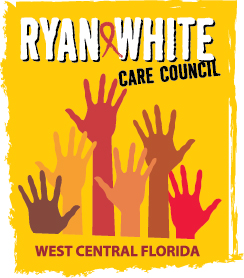 WEST CENTRAL FLORIDA RYAN WHITE CARE COUNCILPLANNING AND EVALUATION COMMITTEESUNCOAST HOSPICE, CLEARWATERTHURSDAY, NOVEMBER 14, 20199:30 A.M. – 11:00 A.M.MINUTESCALL TO ORDERThe meeting was called to order by Co-Chair, Sheryl Hoolsema, at 9:45 a.m.ATTENDANCEMembers Present: Nolan Finn, Sheryl Hoolsema, Marylin MeridaMembers Absent: Elizabeth Rugg, Kirsty Gutierrez Guests Present: NoneRecipient Staff Present: Aubrey ArnoldLead Agency Staff Present: None.Health Council Staff Present: Lisa Nugent, Naomi Ardjomand-KermaniCHANGES TO AGENDANoneADOPTION OF MINUTESThe minutes for October 10, 2019 were tabled due to a lack of quorum. CARE COUNCIL REPORTCare Council met on November 6, 2019 at the Children’s Board of Hillsborough County. The meeting began with a moment of silence in honor of Charlie Hughes and memories of Hughes were shared by staff.The Recipient shared that the Ending the Epidemic (EtE) grant application was submitted October 14, 2019. $4 million was requested, on an annual basis, for a possible total of 5 years. Part A plans to use these funds to improve the EMA’s current infrastructure and expand Health Education and Risk Reduction (HERR), housing, early intervention services (EIS), the Minority AIDS Initiative (MAI), and transportation services. This grant will run March-February, for five years, and there are no reporting requirements related to the Care Council. They expect that grant funding will be distributed incrementally throughout each funding year.AIDS drug assistance program (ADAP)’s premium plus plans are being heavily promoted by Broward County at this time. The Recipient, Aubrey Arnold, mentioned that restrictions based on income and additional health plans will be a barrier for insurance enrollment, but for residents in Hillsborough County, the Hillsborough Health Care Plan will be available. The Board of County Commissioners (BOCC) will host an open house on November 16, 2019 at the Lee Davis Neighborhood Services Center, located at 3402 N 22nd St, Tampa, FL 33605, from 10:00 A.M. – 1:00 p.m. HIV and Hepatitis C screening will be available during that time.Part B monitoring is in progress through March.Lead Agency staff, Darius Lightsey, announced that Pinellas County EtE planning will begin on December 5, 2019 and invitations for this initial meeting are expected to be sent out soon. The implementation portion of the EtE planning is due December 1, 2019. One new voting member, representing Polk County, was approved. The Membership Committee presented the Care Council’s current mission and vision statements for members to review in anticipation of their winter leadership retreat in December. They will be working on revising both at that time. Revisions to the bylaws were approved and adopted. The Committee informed the Council that more members are needed from Hernando, Manatee, and Pinellas Counties. Men aged 20-29, individuals who are 60+, and a Department of Health representative are being sought as well.The Resource Prioritization and Allocation Recommendations (RPARC) Committee presented Part A reallocation recommendations, which were approved by the Care Council. Expenditures were presented and reviewed as an informational item.The Health Services Advisory Committee (HSAC) voted to open the Ryan White formulary for birth control as one of the two Title X funded agencies forfeited their funding due to political barriers. Care Council members voted and approved this recommendation.The Planning and Evaluation (P&E) Committee shared their plan of attack for revisions to the Minimum Standards of Care (MSOC); the timeline for these revisions will be planned at their December meeting.The Women, Infants, Children, Youth, and Families (WICY&F) Committee announced their Fall event that will be held on November 20, 2019 at Metro Inclusive Health’s Ybor location. An attorney will attend to present information on living wills and surrogates. They went on to announce that WoW: World of Women will reconvene, in Tampa, January 2020. Members were informed that David Cavalleri, the quality management (QM) consultant, sent out a survey to all Council and related committee members and all are expected to respond.Finally, Chairs announced that the Care Council will not meet in January and will begin their 2020 meetings in February.A new member orientation was held upon adjournment of the Care Council meeting.COMMUNITY INPUT/ANNOUNCEMENTSStaff, Naomi Ardjomand-Kermani, informed members that final data, for the statewide needs assessment, has yet to be distributed. Although data is finalized and ready, distribution has been delayed due to staffing issues at the state level. They hope to have this data available prior to the Fall Florida Comprehensive Planning Network (FCPN) meeting. Concerns over how priorities were assessed, were shared by members, as transportation ranked lowest per the raw data analysis.They went on to report that data collection, for the Integrated Plan, has presented significant difficulties as agencies are either unable or unwilling to share requested data. Arnold added that EtE may be prioritized and no further revisions of the Integrated Plan may be requested by the Health Resources and Services Administration (HRSA).Recipient, Arnold announced that the 2020 HRSA Ryan White conference will be held August 9-15, 2020 in D.C. Steven R. Young, MSPH, Director-Division of Metropolitan HIV/AIDS Programs for HRSA’s HIV/AIDS Bureau is retiring and his last day in office will be November 7, 2019. Chrissy Abrams will act in his stead until his replacement is hired.The Burg Cares will be hosting a candlelight vigil on December 1, 2019 from 5:30 p.m. – 7:00 p.m. in honor of World AIDS Day (WAD). This vigil will be located at the corner of 9th Avenue and 22nd Street South in St. Petersburg.Co-Chair, Sheryl Hoolsema, announced that the Insurance Services Program (ISP) AIDS Drug Assistance (ADAP) and ADAP Premium Plus plans have been approved by the Affordable Care Act (ACA).Member, Nolan Finn, concluded announcements by informing members that Robert’s Rules required that quorum be met in order to vote and approve any action items. ADJOURNMENT There being no further business to come before the Committee, the meeting was adjourned at 10:45 a.m.